27 St Michaels RdTamboerskloof800110 January 2013Dear Editor,Re: Anaesthesia and the Paediatric Muscle DisordersI hereby give permission for the publication of the above paper in SAJAA and online at www.sajaa.co.za. I furthermore grant copyright of the material to SASA and declare that no copyright infringement or plaigirism has taken place in the preparation f the paper. I have not submitted this paper elsewhere. I have no conflict of interest to declare.Yours faithfully,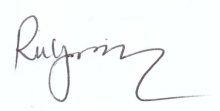 Dr Rebecca Grayrebecca.gray@uct.ac.za02142366480845033617